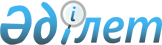 О мерах, направленных на обеспечение единых подходов при функционировании внутреннего рынка алкогольной и табачной продукции в государствах – членах Евразийского экономического союзаРаспоряжение Совета Евразийской экономической комиссии от 13 июля 2018 года № 22
      Руководствуясь положениями раздела XVII Договора о Евразийском экономическом союзе от 29 мая 2014 года и Протоколом о порядке взимания косвенных налогов и механизме контроля за их уплатой при экспорте и импорте товаров, выполнении работ, оказании услуг (приложение № 18 к указанному Договору), во исполнение пункта 1 статьи 28 Договора о Евразийском экономическом союзе от 29 мая 2014 года, в целях гармонизации ставок акцизов на алкогольную и табачную продукцию, обеспечения единых подходов к обращению такой продукции в рамках Евразийского экономического союза, в том числе выработки единых подходов при взимании обеспечительного платежа в отношении алкогольной продукции:
      1. Коллегии Евразийской экономической комиссии представить для рассмотрения на очередном заседании Совета Евразийской экономической комиссии вопрос о разногласиях, сдерживающих подписание Соглашения о принципах ведения налоговой политики в области акцизов на алкогольную продукцию государств – членов Евразийского экономического союза, Соглашения о принципах ведения налоговой политики в области акцизов на табачную продукцию государств – членов Евразийского экономического союза и Соглашения о регулировании алкогольного рынка в рамках Евразийского экономического союза.
      2. Коллегии Евразийской экономической комиссии при наличии разногласий, препятствующих принятию Технического регламента Евразийского экономического союза "О безопасности алкогольной продукции", представить их для рассмотрения на очередном заседании Совета Евразийской экономической комиссии. 
      3. Настоящее распоряжение вступает в силу с даты его опубликования на официальном сайте Евразийского экономического союза.  
      Члены Совета Евразийской экономической комиссии: 
					© 2012. РГП на ПХВ «Институт законодательства и правовой информации Республики Казахстан» Министерства юстиции Республики Казахстан
				
От Республики
Армения

От Республики
Беларусь

От Республики
Казахстан

От Кыргызской
Республики

От Российской
Федерации

М. Григорян

В. Матюшевский

А. Мамин

Ж. Разаков

А. Силуанов
